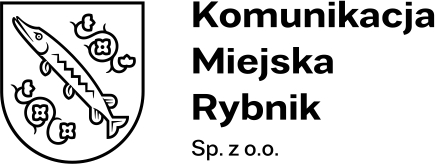 Załącznik nr 5 – Wykaz osób, które będą uczestniczyć w wykonaniu zamówienia.Nr postępowania: KMR/PU/12/2022……………………., dnia ……………. r.Badanie ustawowe sprawozdania finansowego 
Komunikacja Miejska Rybnik Sp. z o.o. za lata 2022, 2023 Dane Wykonawcy:Nazwa firmy audytorskiej: …………………………………………………………………………………………………………………………..Adres firmy audytorskiej: ……………………………………………………………………………………………………………………………(podpisać kwalifikowanym podpisem elektronicznym lub podpisem zaufanym lub elektronicznym podpisem osobistym przez osobę lub osoby uprawnione do reprezentowania Wykonawcy)FunkcjaWymagania dla danej funkcjiNazwisko i imięPosiadane doświadczenieNazwa Wykonawcy (podmiotu), który dysponuje wskazaną osobą oraz podstawa dysponowania(np. umowa o pracę, umowa zlecenie)Główny Biegły RewidentDoświadczenie w okresie ostatnich 5 lat przed upływem terminu składania ofert w przeprowadzeniu przynajmniej pięciu badań ustawowych sprawozdań finansowych pięciu różnych podmiotów